Тема: Уравнения прямой на плоскостиЗадание:Ответьте на вопросы:1. Как найти угол между прямыми?2. При каком условии прямые параллельны, перпендикулярны?3.Как найти расстояние от точки до прямой?Решите задачи:1. Найдите прямую, проходящую через точку пересечения прямых х+6у+5=0, 3х-2у+1=0 и через точку М(-0,8;1)2. Найти прямую, проходящую через точку пересечения прямых х+2у +3 = 0 и 2х+3у+4 =0 параллельно прямой  5х+8=0.3. Найти угол между прямыми 5х+4у-31 =0 и 2у-3х+1=04.Найти угол между прямой 3х+2у+4=0 и прямой проходящей через точки А(2; -2) и В(4; -3)Литература: Лисичкин В.Т. Математика в задачах с решениями: учебное пособие, Лань 2020. с.129-139 Режим доступа:   https://e.lanbook.com/reader/book/126952 Срок выполнения – до 24 ноября 2020г.Выполненные задания присылать на электронную почту:2021.ivanova@mail.ruТема письма: Воробьев А., ОЖЭС-211, 20 ноябряПусть две прямые  L1 и L2 заданы общими уравнениями и .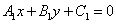 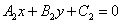 Так как нормальным вектором прямой L1 является вектор , а нормальным вектором прямой L2 является вектор , то задача об определении угла между прямыми  и  сводится к определению угла  между векторами  и .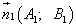 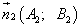 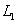 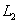 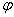 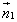 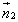 Из определения скалярного произведения  и из выражения в координатах длин векторов  и  и их скалярного произведения получим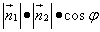 .  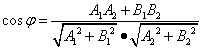 Пример 1. Найти угол между прямыми, заданными общими уравнениями   и .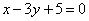 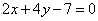 Решение. Используя формулу , получаем: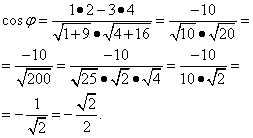 Получаем угол  γ =135º,значит угол между прямыми равен 45º(180 º -135 º = 45 º).Расстояние от точки до прямойРасстояние от точки до прямой – это длина перпендикуляра, проведенного из данной точки к данной прямой.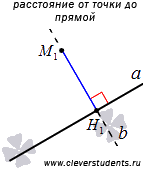 Обратите внимание на то, что расстояние от точки до прямой – это наименьшее  из расстояний от этой точки до точек заданной прямой.Если прямая а задана уравнением Ах + Ву + С =0, а точка М1 (х0; у0), то расстояние от точки находится по формулеПример 2. Определить расстояние от точки М(1;2) до прямой p: 20х -21у -58 = 0По формуле  находим